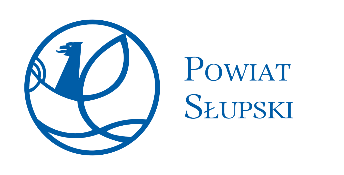 ANKIETA KONSULTACYJNATreść pytania:Czy jesteś za zmianą granicy miasta Słupska polegającej na włączeniu części terenu gminy Słupsk obejmującego:obręb ewidencyjny Siemianice, obręb ewidencyjny Strzelino,część obrębu ewidencyjnego Bierkowo, obejmującego obszar obrębu ewidencyjnego Bierkowo z wyłączeniem działek ewidencyjnych (w obrębie Bierkowo)  o numerach: 461, 462, 527/1, 527/2, 527/3, 528/1, 528/2, 528/3,część obrębu ewidencyjnego Włynkówko, obejmującego obszar ograniczony od zachodu, południa i wschodu granicami miasta Słupska, od północy granicą terenu zamkniętego linii kolejowej 405 (tj. na południe od działki 294, obręb Włynkówko - z wyłączeniem tej działki)?Uwaga: Wyrażenie opinii polega na umieszczeniu znaku × w odpowiedniej rubryce. Przy odpowiedzi zaznaczyć można tylko jedną odpowiedź.


KLAUZULA INFORMACYJNA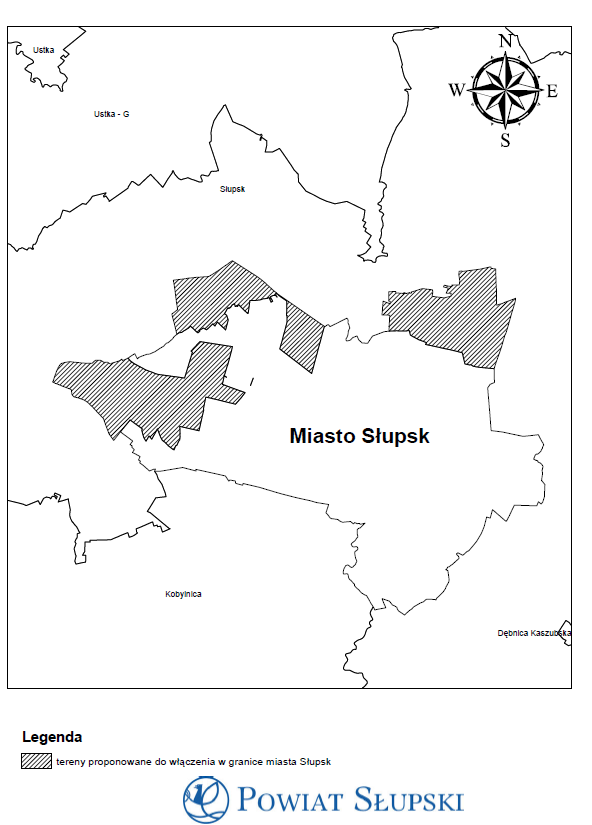 1. Informacje dotyczące administratora danych osobowychAdministratorem Pani/Pana danych osobowych jest Starosta Słupski z siedzibą w Słupsku przy ul. Szarych Szeregów 14.Kontakt:- bezpośrednio, po wcześniejszym ustaleniu terminu, w siedzibie Starostwa;- korespondencyjnie: ul. Szarych Szeregów 14, 76-200 Słupsk;- poprzez ePUAP: /770979683/SkrytkaESP;- telefonicznie: 59 84 18 500;- e-mail: starostwo@powiat.slupsk.pl.2. Inspektor Ochrony DanychKontakt:- bezpośrednio, w siedzibie Starostwa;- korespondencyjnie: ul. Szarych Szeregów 14, 76-200 Słupsk;- telefonicznie: 59 84 18 724;- e-mail: iod@powiat.slupsk.pl.3. Cel przetwarzania danych osobowych oraz podstawa prawnaPani/Pana dane osobowe będą przetwarzane w celu przeprowadzenia konsultacji 
z mieszkańcami powiatu słupskiego, w przedmiocie zmiany granic gminy Słupsk.Pani/Pana dane osobowe będą przetwarzane na podstawie art. 6 ust. 1 lit. c RODO oraz art. 3d ust. 2 ustawy z dnia 5 czerwca 1998 r. o samorządzie powiatowym, w związku z art. 4b ust. 1 pkt 2 ustawy z dnia 8 marca 1990 r. o samorządzie gminnym oraz w celu wypełnienia obowiązku archiwizacji dokumentów.4. Odbiorcy danych osobowych Pani/Pana dane osobowe nie będą udostępniane podmiotom innym niż upoważnionym 
do ich otrzymania na podstawie przepisów prawa. Ponadto mogą być one ujawnione podmiotom, z którymi Powiat Słupski zawarł umowę na świadczenie usług serwisowych 
dla systemów informatycznych wykorzystywanych przy ich przetwarzaniu.5. Przekazywanie danych osobowych do państw trzecichPani/Pana dane osobowe nie będą przekazane do państwa trzeciego.6. Okres przechowywania danych Przekazane dane będą przechowywane przez okres wynikający z przepisów prawa, m.in. ustawy z dnia 14 lipca 1983 r. o narodowym zasobie archiwalnym i archiwach oraz rozporządzenia Prezesa Rady Ministrów z dnia 18 stycznia 2011 r.  w sprawie instrukcji kancelaryjnej, jednolitych rzeczowych wykazów akt oraz instrukcji w sprawie organizacji 
i zakresu działania archiwów zakładowych.7. Prawa osób, których dane dotyczą Ma Pani/Pan prawo do:- żądania dostępu do swoich danych osobowych oraz otrzymania ich kopii;- żądania sprostowania (poprawienia); - żądania usunięcia swoich danych osobowych, przy czym przepisy odrębne mogą wyłączyć możliwość skorzystania z tego prawa;- żądania ograniczenia przetwarzania swoich danych osobowych, przy czym przepisy odrębne mogą wyłączyć możliwość skorzystania z tego prawa;- przenoszenia swoich danych osobowych, przy czym prawo to przysługuje, jeżeli przetwarzanie danych odbywa się na podstawie zgody lub umowy oraz gdy przetwarzanie odbywa się w sposób zautomatyzowany;- wniesienia sprzeciwu wobec przetwarzania swoich danych osobowych;- wniesienia skargi do Prezesa UODO, tj. organu nadzorczego zajmującego się ochroną danych osobowych.8. Informacja o prawie do cofnięcia zgody Jeżeli przetwarzanie odbywa się na podstawie Pani/Pana zgody, to ma Pani/Pan prawo do cofnięcia zgody w dowolnym momencie bez wpływu na zgodność z prawem przetwarzania, którego dokonano na podstawie zgody przed jej cofnięciem.9. Informacja o wymogu podania danych Podanie danych osobowych jest dobrowolne, ale konieczne do prawidłowego przeprowadzenia konsultacji społecznych w powyższej sprawie. Odmowa uniemożliwia wzięcie udziału w konsultacjach.10. Informacja o zautomatyzowanym podejmowaniu decyzjiPani/Pana dane osobowe nie są przetwarzane w sposób opierający się wyłącznie na zautomatyzowanym przetwarzaniu, w tym profilowaniu.Niniejszą ankietę można przekazać:drogą elektroniczną na adres e-mail: konsultacje@powiat.slupsk.pl;drogą korespondencyjną na adres: Starostwo Powiatowe w Słupsku, ul. Szarych Szeregów 14, 76-200 Słupsk;złożyć osobiście w Biurze Obsługi Mieszkańców Starostwa Powiatowego w Słupsku,           ul. Szarych Szeregów 14 lub w urzędach gmin powiatu słupskiego.JESTEM ZAJESTEM PRZECIWWSTRZYMUJĘ SIĘIMIĘ I NAZWISKOADRES ZAMIESZKANIA (MIEJSCOWOŚĆ)DATA